Las Trampas Branch 116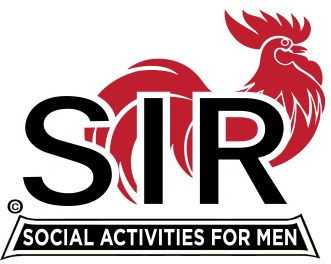 BEC Meeting Agenda August 16, 2021, 8:30 AM via Zoom [Zoom login at the bottom of the agenda]The Mission of SIR is to enhance the lives of our members through fun activities, events and luncheons – while making friends for life.8:30 am	Call to order; Secretary confirm a quorum8:35	Secretary –Paul Ramacciotti – Approval of July 19, 2021 and August 6, 2021 BEC meeting minutes8:40		Treasurer –/Alan Fitzgerald – Report	8:45 		Standing ReportsMembership – Phil Goff RAMP Department Head Reports:RecruitmentActivity CoordinatorMember relationsPublicity Covid Compliance [Kevin Donahue]9:00		Big SIR Report – Sam BeretAugust 16 monthly meeting agenda 	2.   New mask policy and indoor branch activities [bridge, Mexican train, book club,…]	3.  Nominating Committee - 	August 16, Election of Officers and Directors	4.  Warriors Zoom meeting w/SIRs - October	9:15		Little SIR Report - Fred Wachowicz		1.  Speaker 			2. Birthday Boys		3. Diversity Team Report	9:25		Old Business		New Business 9:30 		Adjourn; Next BEC Meeting, September 20, 2021Join SIR Br. 116 Zoom Meetinghttps://us02web.zoom.us/j/89269854543Meeting ID: 892 6985 4543Passcode: 826904Dial-in: (669) 900-9128